湖南农业大学东方科技学院教务部湘农东方教〔2020〕40号关于公布2020年大学生创新训练项目中期检查和结题验收评审结果的通知各学部、项目负责人：根据《关于开展2020年大学生研究性学习和创新性实验计划项目中期检查及结题验收的通知》(湘农东方教〔2020〕22号)文件精神，2020年12月15日，学院组织评审专家对提交材料的48项在研大学生创新训练项目进行了中期检查和结题验收评审。通过各项目组成员现场答辩、专家评审，19个申请结题的项目中18个项目（国家级5个，省级8个，院级8项）通过结题验收；29个项目通过中期检查，其中国家级2项，省级6项，院级21项，并从通过本次中期检查和结题验收的院级项目中推选了17个项目为2021年省级遴选项目。具体结果见附表1、附表2。通过本次中期检查或结题验收的项目，学院将拨付下一期研究经费，未通过和未参加本次评审的项目暂不拨付后续研究经费。另有14个项目因各种原因申请变更，名单见附表3。为了进一步规范“大学生创新训练”项目的管理工作，促进指导老师和学生对项目研究的主动性、积极性和创造性，保证项目研究工作的顺利实施，现对项目研究工作作如下要求与说明：1.请各教学单位负责人、项目指导老师和项目研究人员切实做好监督、指导和研究工作，按时按质完成项目的各项研究任务。若因为学生毕业等原因无法继续开展研究的项目，可由指导老师提出书面申请，经学院批准后予以撤销。2.学院组织的大学生创新训练项目立项、中期检查及结题评审会，项目全体成员、指导教师必须到场全程参与。3.不能按计划通过结题验收的项目（研究期限为1-3年），学院将按照文件规定停止拨付后续研究经费，并将相关检查结果纳入年度目标管理考核。特此通知。附表：1. 2020年大学生创新训练项目检查评审结果列表2. 2021年省级大学生创新训练项目培育对象列表3. 在研院级大学生创新训练项目异动情况列表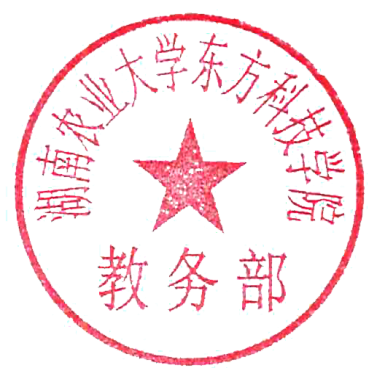                                      二〇二〇年十二月十六日湖南农业大学东方科技学院教务部               2020年12月16日发注：1.根据湖南省教育厅《关于报送2018年度湖南省大学生研究性学习和创新性实验计划项目的通知》（湘教通〔2018〕147号），2018年立项的省级项目学院不予配套。2.根据湖南省教育厅《关于报送2019年度湖南省大学生创新创业训练计划项目的通知》（湘教通〔2018〕147号），2019年立项的省级项目学院不予配套，国家级项目学院给予1：1配套，通过中期检查后拨付50%配套经费，通过结题验收后拨付余下50%配套经费。3. 根据湖南省教育厅《关于报送2020年度大学生创新创业训练计划项目的通知》（湘教通〔2020〕131号）文件精神，2020年立项的省级项目学院不予配套，国家级项目学院给予1：1配套，通过中期检查后拨付50%配套经费，通过结题验收后拨付余下50%配套经费。4.本次评审入围2021年省级“大学生创新训练”遴选项目名单的项目，暂不拨付经费，待2021年省级项目评审完毕后，落选项目将补发经费。附表2:2021年省级大学生创新训练项目培育对象列表附表3：在研院级大学生创新训练项目异动情况列表附表1:2020年大学生创新训练项目检查评审结果列表附表1:2020年大学生创新训练项目检查评审结果列表附表1:2020年大学生创新训练项目检查评审结果列表附表1:2020年大学生创新训练项目检查评审结果列表附表1:2020年大学生创新训练项目检查评审结果列表附表1:2020年大学生创新训练项目检查评审结果列表附表1:2020年大学生创新训练项目检查评审结果列表附表1:2020年大学生创新训练项目检查评审结果列表序号类别项目编号项目名称负责人指导教师结论经费（元）经费（元）1国家级DFCXS201806无毒龙牙百合种球的培育技术研究郝晓峰彭国平结题通过002国家级S201912653001城镇居民家庭投资理财现状及影响因素研究--以长沙市为例 施洋邓玲结题通过400040003国家级S201912653003杏鲍菇菌渣饲料化研究及应用陈美杉罗坤结题通过500050004国家级S201912653005基于不同构造的封闭型景观水体水质优劣刘越曹盼中期通过500050005国家级S201912653006基于“互联网＋”的闲置车位共享系统张仁杰陈刚结题通过500050006国家级S201912653007应用心理学专业学生学习动机调查研究—以湖南农业大学为例宋诗琴曹十芙结题通过500050007国家级S202012653001从“斜杠青年”视角谈大学生职业素质培养与提升凌杰彭小珈中期通过500050008省级DFCXS201702掌茶app的研究与实现盛兴中张香芽
李薇结题通过009省级DFCXS201808基于Web的休闲农庄空间数据挖掘研究刘崇峰李薇卢俊玮结题通过0010省级DFCXS201810留守儿童希望感的特点及其与心理健康的关系研究刘诗琪黎志华结题通过0011省级S201912653008基于学习策略理论的独立学院大学生听力学习调查与研究邓欣曹雯雯结题通过0012省级S201912653010基于虚拟现实技术（VR）的消防应急演练系统夏思毅陈垦中期通过0013省级S201912653011大学生品格优势与诚信的关系及其干预研究周林杨雅棋结题通过0014省级S202012653005中美贸易摩擦背景下我国食用油籽进口波动分析——基于CMS模型分析赵小龙王溶花中期通过0015省级S202012653007基于商务大数据的艾叶产业发展研究李卓娟旷彦昌中期通过0016省级S202012653009基于大数据挖掘和分析的校友交互和管理平台——莘友网兰晓芳肖毅中期通过0017省级S202012653010电子商务多平台订单整合分析系统的设计与实现杨玉娟彭佳红中期通过00序号类别项目编号项目名称负责人指导教师结论经费（元）经费（元）18省级S202012653011基于微信小程序的班主任管理助手罗庆庭刘湘辉中期通过0019院级DFCXY201718基于docker的校园辅助学习云平台的构建周宗营胡忠红结题通过推省推省20院级DFCXY201810绿茶调节糯米酒发酵菌群的研究及应用李昀珂秦丹结题通过1500150021院级DFCXY201813短生长周期栽培对耐迟播棉花品种农艺性状及光合特性的影响研究徐娜阳会兵结题通过1500150022院级DFCXY201816菜籽油、猪油及其复合油脂对小鼠血脂及肝脏抗氧化能力的影响张英正周迎芳结题通过推省推省23院级DFCXY201826基于3s技术的供电线路巡检系统设计与优化胡康钦邓艳结题通过1500150024院级DFCXY201833农大校园APP胡倩芸拜战胜结题未通过0025院级Y12653201919浅论美国文化与美语词汇杨迪姚敏结题通过1500150026院级Y12653201906湖南茶叶企业国际化策略研究周晨卉许烜结题通过推省推省27院级Y12653201917高校专业化学生社团进社区实践模式探索邓敬峰周笑妮结题通过推省推省28院级Y20201265304湖南省对东盟国家蔬菜产品出口潜力研究姚金成胡梅梅中期通过推省推省29院级Y20201265305基于社区团购消费需求的汨罗市农业发展问题及对策研究吴俊灏石巧君中期通过1500　1500　30院级Y20201265306新冠肺炎疫情背景下经管类本科生线上学习绩效及影响因素研究周畅陈念中期通过推省推省31院级Y20201265307家庭农场内生成长制度的绩效评价及创新研究杨婕妤李姗姗中期通过1500　1500　32院级Y20201265308AI赋能湖南智慧农业发展范式研究秦贞玉卿玲丽中期通过推省推省33院级Y20201265309家庭农场助推湖南乡村产业发展的路径研究陈龙涛肖化柱中期通过推省推省34院级Y20201265315乡村振兴战略背景下电商平台助力湖南省农业产业扶贫的对策研究刘璨陶佳中期通过推省推省35院级Y12653201909大学生宿舍烟雾报警远程监控系统黄新远戴小鹏中期通过1500　1500　36院级Y12653201913基于微信小程序平台线上食堂开发傅嘉辉贺细平中期通过推省推省37院级Y12653201916具有智能防盗和烘干功能的雨伞存放装置陈旭民杨琳中期通过推省推省序号类别项目编号项目名称负责人指导教师结论经费（元）经费（元）38院级Y12653202012基于Django的物品租赁管理系统的设计欧瀚祺程妍中期通过推省推省39院级Y12653202014科技助农服务平台的开发与构建徐涛唐江兰中期通过1500　1500　40院级DFCXY201819欧洲早期共和国及其民主制度的研究张倩阳黄建红中期通过推省推省41院级Y12653201922法社会学视角下彩礼问题的立法规制刘玲姿凃小雨中期通过1500　1500　42院级Y12653202002“三全育人”理念下高校英语专业人才培养模式研究何雪颖贺娟中期通过推省推省43院级Y12653201923高辣椒素品种辣椒的离体快繁体系的建立尤嘉禾刘清波中期通过推省推省44院级Y12653201926纳豆芽孢杆菌固、液体发酵甘草对比研究刘臻胡亚平中期通过推省推省45院级Y12653201927长沙地区草本地被植物在社区公共绿地中的材料选择与应用研究邓康欣罗媛媛中期通过推省推省46院级Y12653201929芒草降解菌的筛选及鉴定傅天卓薛帅中期通过1500　1500　47院级Y12653202017动物园猫科动物中草药饲料添加剂的研发与应用刘泰然白霞中期通过1500　1500　48院级Y12653202020长沙市芙蓉区居民垃圾分类实施现状及可持续推进研究周子兰谭伟中期通过1500　1500　总计总计总计人民币肆万柒仟元整￥47000.00元￥47000.00元￥47000.00元序号项目编号项目名称项目组负责人指导教师目前状态1Y20201265304湖南省对东盟国家蔬菜产品出口潜力研究姚金成胡梅梅中期通过2Y20201265309家庭农场助推湖南乡村产业发展的路径研究陈龙涛肖化柱中期通过3Y20201265306新冠肺炎疫情背景下经管类本科生线上学习绩效及影响因素研究周畅陈念中期通过4Y20201265308AI赋能湖南智慧农业发展范式研究秦贞玉卿玲丽中期通过5Y20201265315乡村振兴战略背景下电商平台助力湖南省农业产业扶贫的对策研究刘璨陶佳中期通过6Y12653201913基于微信小程序平台线上食堂开发傅嘉辉贺细平中期通过7Y12653201916具有智能防盗和烘干功能的雨伞存放装置陈旭民杨琳中期通过8Y12653202012基于Django的物品租赁管理系统的设计欧瀚祺程妍中期通过9DFCXY201819欧洲早期共和国及其民主制度的研究张倩阳黄建红中期通过10Y12653202002“三全育人”理念下高校英语专业人才培养模式研究何雪颖贺娟中期通过11Y12653201923高辣椒素品种辣椒的离体快繁体系的建立尤嘉禾刘清波中期通过12Y12653201926纳豆芽孢杆菌固、液体发酵甘草对比研究刘臻胡亚平中期通过13Y12653201927长沙地区草本地被植物在社区公共绿地中的材料选择与应用研究邓康欣罗媛媛中期通过14Y12653201906湖南茶叶企业国际化策略研究周晨卉许烜结题通过15DFCXY201718基于docker的校园辅助学习云平台的构建周宗营胡忠红结题通过16Y12653201917高校专业化学生社团进社区实践模式探索邓敬峰周笑妮结题通过17DFCXY201816菜籽油、猪油及其复合油脂对小鼠血脂及肝脏抗氧化能力的影响张英正周迎芳结题通过序号项目编号项目名称学部负责人立项时间异动内容1Y12653202014科技助农服务平台的开发与构建理工徐涛2020.04指导教师变更为唐江兰2Y12653202002“三全育人”理念下高校英语专业人才培养模式研究人文何雪颖2020.04成员张远扬变更为王裴3DFCXY201819欧洲早期共和国及其民主制度的研究与思考人文张倩阳2018.04成员变更为张倩阳、陈文俊、余满意、蒋玉哲4DFCXY201806以产业兴旺引领乡村振兴发展的调研与思考——以长沙县金井镇为例经管黎为2018.04研究时限延长一年5DFCXY201811羊酸奶制备及功能活性物质的研究生科段珂屹2018.04申请撤销6DFCXY201812长沙市生态动物园野生动物衣原体流行情况调查生科薛协林2018.04研究时限延长一年7Y12653201925粒细胞集落刺激因子动员骨髓干细胞治疗脂多糖致小鼠急性肺损伤的研究生科王鹏2019.04申请撤销8Y12653202011疫情背景下地摊经济模式的经济效应研究理工邓辉2020.04指导教师变更为梅向晖9DFCXY201803湖南省独立学院学生数学学习的困惑与对策研究---以东方科技学院为例经管段振晖2018.04申请撤销10S201912653004重金属镉对染菌蜘蛛的毒性影响研究生科高颖2019.06增加生技19-1班李文浩为项目组成员11Y12653202019独立学院考研培育体系的构建研究生科赵芷岚2020.06项目组成员变更为郭谦麒、张金艳、杨佳豪、万梦棋12DFCXY201711博落回提取物对微囊藻的生长及竞争的影响与应用人文胡婷2017.04超出研究时限，撤销13DFCXY201712改性矿物负载纳米零价铁材料的制备及其降解氯酚性能研究人文贺晓美2017.04超出研究时限，撤销14Y12653201920注意分散对身体耐受能力的影响研究人文汤达成2019.04申请撤销